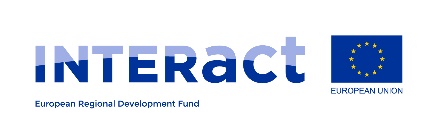 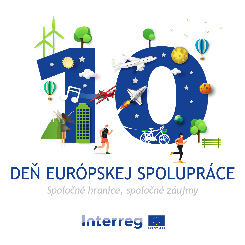 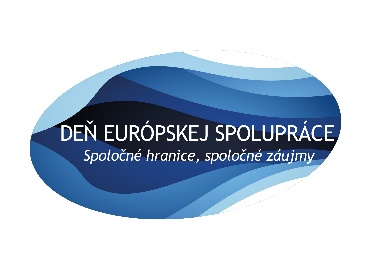 PRIHLASOVACÍ FORMULÁR„Deň európskej spolupráce 2021 - Európska únia budúcnosti“Kategória PosterČESTNÉ VYHLÁSENIE AUTORA DIELAK PUBLIKOVANIU DIELA  VYTVORENÉHO V RÁMCI SÚŤAŽE„Deň európskej spolupráce 2021 - Európska únia budúcnosti“ _________________________________________________________________________________Čestne vyhlasujem,že týmto udeľujem vyhlasovateľovi a organizátorovi súťaže Bratislavskému samosprávnemu kraju (ďalej len „BSK“), IČO: 36063606, so sídlom: Sabinovská 16, 820 05 Bratislava, súhlas na publikovanie diela bez obmedzenia v elektronickej i tlačenej podobe. Zároveň čestne vyhlasujem, že som sa oboznámil s priloženými Licenčnými podmienkami a s poučením o spracúvaní osobných údajov a súhlasím s ich znením.V ................................... dňa: .............................  ...................................................                                                                                                                                                    autor dielaLICENČNÉ PODMIENKY  A  POUČENIE O SPRACOVANÍ OSOBNÝCH ÚDAJOV1. Každý účastník súťaže zapojením sa do súťaže záväzne vyhlasuje a potvrdzuje, že je výlučným autorom diela a je oprávnený sám, resp. so súhlasom svojho zákonného zástupcu, udeliť vyhlasovateľovi a organizátorovi súťaže súhlas na jeho použitie v zmysle týchto podmienok podľa zákona č. 185/2015 Z. z. autorský zákon, v znení neskorších predpisov (ďalej len „autorský zákon“).2. Každý účastník súťaže zapojením sa do súťaže udeľuje vyhlasovateľovi súhlas na použitie diela ako autorského diela pre účely tejto súťaže, ako aj na použitie diela alebo akejkoľvek jeho časti vrátane myšlienok a nápadov v ňom uvedených akýmkoľvek vhodným spôsobom pre obchodné, marketingové, propagačné, prípadne iné aktivity vyhlasovateľa, vrátane zverejnenia diela vhodným spôsobom (ďalej len „licencia“), pričom táto licencia: a) je výhradná, časovo, územne a vecne neobmedzená; b) sa vzťahuje na akékoľvek použitie diela podľa § 19 autorského zákona, vrátane akýchkoľvek úprav diela vyhlasovateľom súťaže alebo ním určenými osobami, ako aj jeho zverejnenia a vydania, pričom vyhlasovateľ súťaže nie je povinný licenciu využiť; c) zahŕňa o.i. súhlas každého účastníka súťaže so spojením diela s akýmikoľvek inými dielami v zmysle § 7 autorského zákona; d) je bezodplatná (výhra v súťaži nie je odmenou za licenciu a nijako s ňou nesúvisí);e) je neodvolateľná, nevypovedateľná a nemožno od nej odstúpiť; f) zahŕňa aj právo sprístupniť dielo na ďalšie používanie tretím osobám bez nároku na odmenu účastníka súťaže, vrátane udelenia sublicencie, či postúpenia licencie v rovnakom rozsahu.3. Tieto licenčné podmienky budú v prípade pochybností vždy vykladané tak, aby vyhlasovateľovi, či ním určeným osobám umožňovali v maximálnej možnej miere, bezodplatne a nerušene použiť dielo alebo ktorúkoľvek jeho časť. 4. Autor prehlasuje, že dielo je predmetom autorského práva v zmysle Autorského zákona a že disponuje všetkými právami vyplývajúcimi z duševného vlastníctva k poskytnutej licencii vrátane všetkých práv uvedených v týchto licenčných podmienkach. Zodpovednosť za obsahovú a vecnú stránku diela znáša autor. 5. Autor prehlasuje, že udelením licencie nezasahuje do autorských alebo iných práv tretích osôb. V prípade zistenia právnych vád je autor povinný bezodkladne upraviť dielo tak, aby nenarušovalo práva tretích osôb, alebo iným vhodným spôsobom odstrániť právnu vadu diela; všetky náklady s tým spojené znáša autor. Autor je povinný nahradiť vyhlasovateľovi súťaže akúkoľvek škodu, ktorá mu vznikla v dôsledku zistenia právnych vád diela. Autor prehlasuje, že je oprávnený udeliť vyhlasovateľovi súťaže výhradnú licenciu podľa týchto licenčných podmienok v plnom rozsahu. 6. Zapojením sa do súťaže a poskytnutím informácií o Vašom mene, priezvisku, e-mailovej adrese, telefonickom kontakte, škole, ktorú navštevuje, a poskytnutím vizuálneho diela, na základe ktorého možno priamo alebo nepriamo identifikovať účastníka súťaže ako konkrétnu fyzickú osobu, účastník súhlasí so spracúvaním osobných údajov v rozsahu meno, priezvisko, telefonický kontakt e-mailová adresa, názov a adresa školy na účel účasti v súťaži a možnosti výhry. Vyhlasovateľom súťaže a prevádzkovateľom je: Bratislavský samosprávny kraj, IČO: 36063606, so sídlom: Sabinovská 16, 820 05 Bratislava. Právnym základom spracúvania osobných údajov je súhlas dotknutej osoby, ktorý bol vyjadrený účasťou v súťaži za podmienok určených vo vyhlásení súťaže. Tento súhlas môže účastník kedykoľvek odvolať bez toho, aby to malo vplyv na zákonnosť spracúvania založeného na súhlase udelenom pred jeho odvolaním. Osobné údaje budú uchovávané počas doby 12 mesiacov odo dňa rozhodnutia súťažnej komisie a nebudú spracúvané na žiadny iný účel, než na ten, na ktorý boli získané. Po uplynutí 12 mesiacov odo dňa rozhodnutia súťažnej komisie v súťaži budú osobné údaje zlikvidované. 7. Poskytnutím osobných údajov Bratislavskému samosprávnemu kraju nadobúda účastník postavenie dotknutej osoby. Dotknutá osoba má v zmysle príslušných ustanovení zákona č. 18/2018 Z. z. o ochrane osobných údajov a o zmene a doplnení niektorých zákonov a tiež všeobecného nariadenia o ochrane údajov, právo na prístup k osobným údajom, právo na opravu osobných údajov, právo na vymazanie osobných údajov, právo na obmedzenie spracúvania osobných údajov, právo na prenosnosť údajov, právo namietať proti spracúvaniu osobných údajov a právo na to, aby sa na ňu nevzťahovalo rozhodnutie založené výlučne na automatizovanom spracúvaní osobných údajov vrátane profilovania. Prevádzkovateľ vyhovie oprávnenej žiadosti dotknutej osoby vždy v rozsahu, v akom je to technicky možné. Dotknutá osoba si môže uplatniť svoje práva kontaktovaním zodpovednej osoby – Mgr. Dušan Slovák – referent (email: zodpovednaosobagdpr@region-bsk.sk) alebo u prevádzkovateľa osobne, poštou alebo elektronicky (email: podatelna@region-bsk.sk). Ak sa dotknutá osoba domnieva, že spracúvanie osobných údajov u prevádzkovateľa je nezákonné, má právo podať sťažnosť na Úrad na ochranu osobných údajov (Hraničná 12, 820 07 Bratislava, statny.dozor@pdp.gov.sk).Meno študenta – autor dielaTelefonický kontaktE-mailový kontaktNázov diela a počet posterov v sérii Technika spracovaniaNázov školyAdresa školyDátum odoslaniaNázov diela:Autor: